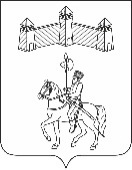 АДМИНИСТРАЦИЯ КАРАТУЗСКОГО СЕЛЬСОВЕТАПОСТАНОВЛЕНИЕ03.06.2021 г.			с. Каратузское				№ 112 –ПО внесении изменений в постановление от 13.01.2021 г. № 13 – П«О наделении полномочиями Администратора доходов».В соответствии с решением Каратузского сельского Совета депутатов от 17 декабря 2020 года № 04-20 «О бюджете Каратузского сельсовета на 2021 год и плановый период 2022-2023 годы», руководствуясь Уставом Каратузского сельсовета Каратузского района Красноярского кра,ПОСТАНОВЛЯЮ:1. Внести в постановление от 13.01.2021 г. № 13 - П «О наделении полномочиями Администратора доходов» следующие изменения:- Приложение №1 к постановлению изложить в новой редакции согласно приложению к настоящему постановлению.2. Контроль за выполнением данного Постановления возложить на директора МБУ «КСЦБ» Полякову Наталью Алексеевну.	4. Настоящее Постановление вступает в силу со дня подписания и распространяет свое действие на правоотношения, возникшие с 01.01.2021 года.Глава администрацииКаратузского сельсовета						 А.А. СаарПриложение № 1Код администратораКод бюджетной классификацииНаименование кода бюджетной классификацииадминистрация Каратузского сельского совета         ИНН 2419000669администрация Каратузского сельского совета         ИНН 2419000669администрация Каратузского сельского совета         ИНН 24190006696002 02 49 999 10 7749 150 Прочие межбюджетные трансферты бюджетам сельских поселений (для реализации проектов по решению вопросов местного значения сельских поселений в рамках подпрограммы "Поддержка муниципальных проектов и мероприятий по благоустройству территорий" муниципальной программы "Содействие развитию местного самоуправления Каратузского района").